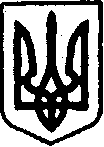 УКРАЇНАКЕГИЧІВСЬКА СЕЛИЩНА РАДАсмт КегичівкаКомісія з питань нагородження при Виконавчому комітеті Кегичівської селищної ради Протокол №806 вересня 2023 року	смт Кегичівка          Початок о 09.00 годиніЗал засідань селищної радиПРИСУТНІ:Віталій БУДНИК, секретар селищної ради, голова Комісії, Олена ТОПОВА, начальник відділу організаційної та інформаційної роботи селищної ради, секретар Комісії, Леся АБРАМОВА, начальник загального відділу селищної ради, член Комісії, Оксана ТИМЧЕНКО, начальник відділу управління персоналом селищної ради, Ганна КОНОШКО, начальник  відділу культури селищної ради, член Комісії. ВІДСУТНІ:Віра ЗІМА, керуюча справами (секретар) виконавчого комітету селищної ради, заступник голови Комісії (відпустка), Надія ПІДОСИНСЬКА, начальник відділу бухгалтерського обліку та звітності селищної ради-головний бухгалтер, член Комісії (відпустка).ВИСТУПИВ:Віталій БУДНИК, секретар селищної ради, голова Комісії, який ознайомив присутніх з порядком денним засідання Комісії.ПОРЯДОК ДЕННИЙ:1. Про розгляд клопотання начальника Відділу освіти, молоді та спорту Кегичівської селищної ради щодо нагородження Грамотами Кегичівського селищного голови активних діячів у сфері фізичної культури та спорту Кегичівської громади (список додається) з нагоди Дня фізичної культури                      і спорту.Слухали: Віталія БУДНИКА, секретаря селищної ради, голову Комісії, який повідомив присутнім про те, що на адресу Кегичівської селищної ради надійшло клопотання від начальника Відділу освіти, молоді та спорту Кегичівської селищної ради щодо нагородження Грамотами Кегичівського селищного голови активних діячів у сфері фізичної культури та спорту Кегичівської громади (список додається) з нагоди Дня фізичної культури                      і спорту та зачитав текст листа.ВИРІШИЛИ:Погодити кандидатуру запропоновану начальником Відділу освіти, молоді та спорту Кегичівської селищної ради щодо нагородження Грамотами Кегичівського селищного голови активних діячів у сфері фізичної культури та спорту Кегичівської громади (список додається) та рекомендувати Кегичівському селищному голові нагородити дані кандидатури Грамотами Кегичівського селищного голови з нагоди свята з нагоди Дня фізичної культури і спорту (одноголосно). Голова Комісії 								Віталій БУДНИКСекретар Комісії 			 				Олена ТОПОВА